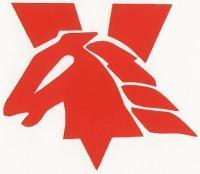 MANDURAH MUSTANGS JUNIOR FOOTBALL CLUB CODE OF CONDUCTINTRODUCTIONThis code of conduct shall apply to all participants in all grades of the Mandurah Mustangs Junior Football Club(MMJFC)COMMISIONERSAny breach of code shall be subject to disciplinary action by the MMJFC Committee with possible stand down penalties and exclusions from the club.RULES OF THE CODEPlayers, Coaches, Team Managers and Officials must not:Indulge in behaviour that is disrespectful to any players, coaches, or officials on any part of the playing field or grounds.Make any public announcements or media comment (including social media) or engage in any act that may bring the game of football or any football player or group of football players into disrepute.Abuse football equipment or clothing , ground equipment or fixtures and fittings or any part of the football ground including the field of play.Show dissent at, or ARGUE an Umpire’s decision or intimidate an Umpire whether by language or conduct (including gestures) during or after a match.Using language or gesture that is obscene, offensive or insulting on or off the field.Infringe on the Spirit of Football.Engage in consumption of alcohol whilst carrying out playing, training, or coaching responsibilities for the club.Use ant banned or illegal substances whilst carrying out playing, training, or coaching responsibilities for the club, present at club events or on club grounds.ELIGIBILTY TO LODGE A REPORTAn alleged breach of the code may be reported to the Director of Football by:A club CoachA club OfficialA match OfficialA grade CaptainA Club Member